KB     Dodatek ke smlouvě o poskytování přímého bankovnictví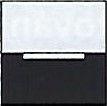 Komerční banka, a.s., se sídlem Praha 1, Na Příkopě 33 čp. 969, PSČ 114 07, IČO: 45317054, zapsaná v obchodním rejstříku vedeném Městským soudem v Praze, oddíl B, vložka 1360 (dále jen „Banka”)a právnická osoba (dále jen „Klient")*je-li Klient zapsán v obchodním rejstříku; **není-li Klient zapsán v obchodním rejstříkuse dohodli na tomto dodatku ke smlouvě o poskytování přímého bankovnictví, ve které Banka Klientovi přidělila identifikační číslo:(dále jen „Smlouva”).1	Banka bude Klientovi poskytovat následující Služby PB:	 MojeBanka	MojeBanka Business	a Profibanka	Přímý kanál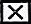 Banka je oprávněna provádět úhrady cen za poskytování Služeb PB a dalších cen podle Smlouvy, včetně cen za v užívání Služeb PB Uživateli, z tohoto běžného účtu Klienta:Limit Subjektu Klienta v Kč je:Banka bude Klientovi poskytovat Služby PB pro všechny účty vedené Bankou Klientovi, kromě těchto účtů:Klient požaduje Vícenásobnou autorizaci každého platebního příkazu, jehož částka převyšuje příslušný Limit Uživatele k Účtu: NEV souladu s S 1751 z. č. 89/2012 Sb., občanského zákoníku, ve znění pozdějších předpisů, jsou nedílnou součástí Smlouvy Všeobecné obchodní podmínky Banky (dále jen „Všeobecné podmínky”), Podmínky pro poskytování a využívání přímého bankovnictví (dále jen „Podmínky"), příslušná Oznámení, tj. Oznámení o provádění platebního styku, a Sazebník (v rozsahu relevantním ke Smlouvě). Podpisem tohoto dodatku Klient potvrzuje, že se seznámil s obsahem a významem dokumentů uvedených v předchozí větě, jakož i dalších dokumentů, na které se ve Všeobecných podmínkách a Podmínkách odkazuje, a výslovně s jejich zněním souhlasí.Klient tímto prohlašuje, že ho Banka upozornila na ustanovení, která odkazují na shora uvedené dokumenty stojící mimo vlastní text Smlouvy, a jejich význam mu byl dostatečně vysvětlen. Klient bere na vědomí, že je vázán nejen Smlouvou, ale i těmito dokumenty a bere na vědomí, že nesplnění povinností či podmínek uvedených v těchto dokumentech může mít stejné právní následky jako nesplnění povinností a podmínek vyplývajících ze Smlouvy.Článek 28. Všeobecných podmínek upravuje potřebné souhlasy Klienta, zejména souhlas se zpracováním Osobních údajů. Klient je oprávněn tyto souhlasy kdykoli písemně odvolat.Klient souhlasí s tím, že Banka je oprávněna započítávat své pohledávky za Klientem v rozsahu a způsobem stanoveným ve Všeobecných podmínkách.Na smluvní vztah založený na základě Smlouvy se vylučuje uplatnění ustanovení S 1799 a S 1800 občanského zákoníku o adhezních smlouvách.7. Tento dodatek nabývá platnosti a účinnosti dnem jeho uzavření.Ve Zlíně dne 07.04.2014Sociální služby pro osoby se zdravotním postižením,příspěvková organizaceJméno: Adéla MachalováFunkce: ředitelKomerční banka, a. s., se sídlem:ve Zlíně Jméno: Renata HrabalováFunkce: bankovní poradceObchodní firma* / název:**Sociální služby pro osoby se zdravotním postižením, příspěvková organizaceSídlo:NA HRÁDKU 100,763 16 FRYŠTÁK, CZlČO:70850917Zápis v obchodním rejstříku či jiné evidenci, včetně spisové značky:ZLÍNSKÝ KRAJIdentifikační číslo klienta135388962Číslo účtu Klienta27-1924690237Limit Subjektu2000000Číslo účtuMěna